SVIM ZAINTERESIRANIM GOSPODARSKIM		SUBJEKTIMAUrbroj: R6- 9632/17.U Osijeku, 29. svibnja 2017. 	Poštovani,temeljem članka 198. stavka 4. Zakona o javnoj nabavi (Narodne novine, broj 120/2016) javni naručitelj Klinički bolnički centar Osijek je dana 12. svibnja 2017.g. na svojim internetskim stranicama http://www.kbco.hr/informacije/javna-nabava/ objavio obavijest o prethodnom savjetovanju sa zainteresiranim gospodarskim subjektima, Nacrt dokumentacije o nabavi te tehničku specifikaciju za nabavu antibiotika za potrebe KBC-a Osijek u jednogodišnjem razdoblju, evidencijskog broja nabave: VV-17/2.	Prethodno savjetovanje sa zainteresiranim gospodarskim subjektima trajalo je do 19. svibnja 2017. godine. 	Tijekom prethodnog savjetovanja Naručitelj je zaprimio primjedbe i prijedloge o nacrtu dokumentacije o nabavi i tehničkoj specifikaciji predmeta nabave pet zainteresiranih gospodarskiha subjekata. U nastavku citiramo primjedbe i prijedloge gospodarskih subjekata na koje dajemo odgovore kako slijedi:Ad 1.) Primjedbe i prijedlozi zainteresiranog gospodarskog subjekta:„Grupa 4, stavka 1 - jeste li mislili na generiku fenoksimetilpencilin?“Odgovor Naručitelja:Da.Ad 2.) Primjedbe i prijedlozi zainteresiranog gospodarskog subjekta:„Grupa 4, stavka 7 - radi se o artiklu koji je ekskluziva jedne veledrogerije, pa vas molimo da ga izdvojite iz troškovnika.“Odgovor Naručitelja: Naručitelj prihvaća prijedlog gospodarskog subjekta.Ad 3.) Primjedbe i prijedlozi zainteresiranog gospodarskog subjekta:„Grupa 10, stavka 2 - molimo vas dozvoliti nuđenje od 30ml“Odgovor NaručiteljaNaručitelj briše grupu 10. iz tehničke specifikacije s obzirom da su tražene stavke uvrštene u tender objedinjene nabave lijekova.Ad 4.) Primjedbe i prijedlozi zainteresiranog gospodarskog subjekta:„Grupa 12, stavka 1 -  molimo vas da napišete o kojoj jačini se radi“Odgovor Naručitelja:Ad 5.) Primjedbe i prijedlozi zainteresiranog gospodarskog subjekta:„Grupa 19, stavka 5 - radi li se o 250mg/5ml?“Odgovor Naručitelja:Da.Ad 6.) Primjedbe i prijedlozi zainteresiranog gospodarskog subjekta:„Grupa 39, stavka 1 - molimo vas da dozvolite nuđenje i druge veličine pakiranja“Odgovor Naručitelja:	Naručitelj dozvoljava nuđenje i druge veličine pakiranja, „otop. za inf., boč. 1/5x100 ml (5 mg/ml).“Ad 7.) Primjedbe i prijedlozi zainteresiranog gospodarskog subjekta:„U nekim grupama ste naveli originalno pakiranje (npr. 10x30mg), a jedinica mjere je npr tbl/amp, iskazujemo li cijenu za navedeno pakiranje ili za jedinicu mjere?“Odgovor Naručitelja:Cijena se iskazuje po jedinici mjere.Ad 8.) Primjedbe i prijedlozi zainteresiranog gospodarskog subjekta:„Grupa 7, Stavka 1: Molimo Vas izbacivanje zadane stavke u zasebnu grupu.“Odgovor NaručiteljaNaručitelj prihvaća prijedlog gospodarskog subjekta.Ad 9.) Primjedbe i prijedlozi zainteresiranog gospodarskog subjekta:„Grupa 8, Stavka 1: Molimo Vas da nam dozvolite nuđenje kapsula od 500 mg“Odgovor Naručitelja:Prijedlog se prihvaća, no Naručitelj izdvaja stavku 1. grupe 8. u posebnu grupu predmeta nabave, u kojoj navodi potrebu za:Ad 10.) Primjedbe i prijedlozi zainteresiranog gospodarskog subjekta:„Grupa 4, stavka 7 - Traženi lijek je ekskluziva samo jedne veledrogerije, molimo vas da izdvojite stavku u zasebnu grupu.“Odgovor NaručiteljaPrihvaća se prijedlog.Ad 11.) Primjedbe i prijedlozi zainteresiranog gospodarskog subjekta:„Grupa 7 - Molimo vas da razdvojite stavke svaku u svoju grupu. Radi se o lijekovima iz interventnog uvoza i svi ponuditelji nisu u mogućnosti ponuditi obje jačine lijeka.“Odgovor NaručiteljaPrijedlog se prihvaća.Ad 12.) Primjedbe i prijedlozi zainteresiranog gospodarskog subjekta:„Grupa 8, stavka 1 - molimo vas da izdvojite stavku z grupe. Radi se o lijeku iz interventnog uvoza te svi ponuditelji nisu u mogućnosti ponuditi isti.“Odgovor NaručiteljaPrijedlog se prihvaća.Ad 13.) Primjedbe i prijedlozi zainteresiranog gospodarskog subjekta:„Grupa 9 - Molimo vas da razdvojite stavke svaku u svoju grupu. Radi se o lijekovima iz interventnog uvoza i svi ponuditelji nisu u mogućnosti ponuditi obje jačine lijeka.“Odgovor NaručiteljaPrijedlog se prihvaća.Ad 14.) Primjedbe i prijedlozi zainteresiranog gospodarskog subjekta:„U grupi 27 i 44 tražite isti lijek, molimo pojašnjenje.“Odgovor NaručiteljaNaručitelj briše lijek anidulafungin iz grupe 44. predmeta nabave, s obzirom da se isti traži u grupi 24.Ad 15.) Primjedbe i prijedlozi zainteresiranog gospodarskog subjekta:„Grupa 32 - molimo vas da nam omogućite i nuđenje bočica jačine 50 mg.Odgovor NaručiteljaPrihvaća se prijedlog.Ad 16.) Primjedbe i prijedlozi zainteresiranog gospodarskog subjekta:„Grupa 37 - Molimo vas da razdvojite stavke u zasebne grupe. Stavka 2 je ekskluziva samo jedne veledrogerije.Odgovor Naručitelja:Prijedlog se prihvaća.Ad 17.) Primjedbe i prijedlozi zainteresiranog gospodarskog subjekta:Gospodarski subjekt je uz opsežno obrazloženje zatražio da se u postupak javne nabave dodatno uvrsti i još jedan oblik intravenskih imunoglobulina.Odgovor Naručitelja:Naručitelj prihvaća prijedlog, te mijenja tehničku specifikaciju intravenskih imunoglobulina.Ad 18.) Primjedbe i prijedlozi zainteresiranog gospodarskog subjekta:„U troškovniku naziva 14. grupa predmeta nabave u stavci  traći se oblik lijeka od 25 ml koj na našem tržištu ne postoji. Predlažemo izmjenu oblika lijeka na način da će isti glasiti: „otop.za inf.,boč. 1x2,5 g 50 ml (50 g/l)“.Nadalje molimo izmjenu troškovnika na način da se traćena ATK šifra J06BA02 061 zamjeni ATK šifrom J06BA02 kako bi se nuđenje ove količine lijeka ravnopravno omogućilo svim zainteresiranim gospodarskim subjektima.Odgovor Naručitelja:Naručitelj je prihvatio prijedlog te izmijenio tehničke specifikacije za grupe predmeta nabave:Ad 19.) Primjedbe i prijedlozi zainteresiranog gospodarskog subjekta:„ U troškovniku naziva 15. grupa predmeta nabave u stavci 2 traži se nepostojeća ATK šifra pa predlažemo izmjenu iste na način da će ista glasiti: „J06BA02“.Odgovor NaručiteljaNaručitelj mijenja tehničku specifikaciju, grupe 15. i 16. spaja u jednu grupu predmeta nabave:Ad 19.) Primjedbe i prijedlozi zainteresiranog gospodarskog subjekta:Gospodarski subjekt moli da se iz grupe 13. predmeta nabave izbrišu stavke 1 i 3, te da se poveća količina lijeka traženog u stavci br. 2.Odgovor NaručiteljaPrihvaća se prijedlog.Ad 20.) Izmjene troškovnikaNaručitelj će izbrisati iz tehničke specifikacije potrebe za lijekovima u 5. i 31. grupi predmeta nabave, s obzirom da su isti uvršteni u tender zajedničke nabave.	S poštovanjem,								Voditelj Službe za poslove nabave:								  	 Boris Flegar, dipl.oec.KLINIČKI BOLNIČKI CENTAR OSIJEKSlužba za poslove nabaveVoditelj Službe:Boris Flegar, dipl.oec.Josipa Huttlera 431000 Osijek, HrvatskaTel: 031/511-111E-mail: boris.flegar@gmail.com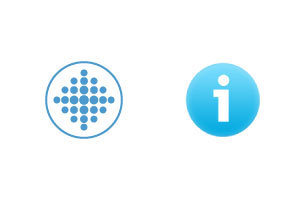 UNIVERSITY HOSPITAL OSIJEKDepartment of SupplyHead of DepartmentBoris Flegar, B.Sc (Econ.)Josipa Huttlera 431000 Osijek, HrvatskaPhone: +385 31 511 111E-mail: boris.flegar@gmail.comPREDMET:Izvješće o prihvaćenim i neprihvaćenim primjedbama i prijedlozima u provedenom prethodnom savjetovanju sa zainteresiranim gospodarskim subjektima za pripremu i provedbu otvorenog postupka javne nabave velike vrijednosti za nabavu:ANTIBIOTICI za potrebe KBC-a Osijekevidencijski broj nabave: VV-17/2.- dostavlja se!ATK šifraGenerički naziv lijekaJed. mjereOblikJ06BB01 imunoglobulin anti-D-(Rho) (ljudski)amp.amp. 1x2 ml (625 IU/125 mcg/ml)Red. br.ATK šifraGenerički naziv lijekaJed. mjereOblikOkvirna godišnja količina1.J01CF04flukloksacilincapscaps.500 mg40013. GRUPA PREDMETA NABAVE13. GRUPA PREDMETA NABAVE13. GRUPA PREDMETA NABAVE13. GRUPA PREDMETA NABAVE13. GRUPA PREDMETA NABAVERed. br.ATK šifraGenerički naziv lijekaJed. mjereOblikOkvirna godišnja količina1.J06BA02 077imunoglobulin za intraven. primjenu 7 Sboč.otop. za inf., boč. 1x50 ml (100 mg/ml)15514. GRUPA PREDMETA NABAVE14. GRUPA PREDMETA NABAVE14. GRUPA PREDMETA NABAVE14. GRUPA PREDMETA NABAVE14. GRUPA PREDMETA NABAVERed. br.ATK šifraGenerički naziv lijekaJed. mjereOblikOkvirna godišnja količina1.J06BA02061imunoglobulin za intraven. primjenu 7 Sboč.otop. za inf., boč. 1x25 ml (50g/l)3002.J06BA02062imunoglobulin za intraven. primjenu 7 Sboč.otop. za inf., boč. 1x50 ml (50g/l)3015. GRUPA PREDMETA NABAVE15. GRUPA PREDMETA NABAVE15. GRUPA PREDMETA NABAVE15. GRUPA PREDMETA NABAVE15. GRUPA PREDMETA NABAVERed. br.ATK šifraGenerički naziv lijekaJed. mjereOblikOkvirna godišnja količinaJedinična cijena u kn  (bez PDV-a)PROCJENJENA VRIJEDNOST u kn (bez PDV-a)1.J06BA02 066imunoglobulin za intraven. primjenu 7 Sboč.otop. za inf., boč. 1x50 ml (50g/l)601.011.000,00 kn2.J06BA02 067imunoglobulin za intraven. primjenu 7 Sboč.otop. za inf., boč. 1x100 ml (50g/l)601.011.000,00 kn1.J06BA02 068imunoglobulin za intraven. primjenu 7 Sboč.otop. za inf., boč. 1x200 ml (50g/l)2401.011.000,00 kn